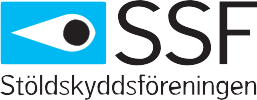 SSF 200 Burglary Protection Rules - Buildings and premises Edition 5, 2015-03-16Appendix C - Overview table mechanical burglar protection The basic burglar protection is a good mechanical protection. This can be achieved by making the premises resistant so that they are difficult to force. Devices, products or structures that are part of the burglary protection must be functional and in good condition and be mounted correctly. compilation presents only examples of solutions. In several cases, the requirements for each protection class are formulated so that a basic requirement is specified for all protection classes with additional requirements for protection classes 2 and 3. For complete requirements and examples of solutions, see SSF 200 edition 5.Examples of applications according to SSF 200 edition 5Protection class 1No or little amount of demandable property / assetsProtection class 2Larger amount of demandable property / assets than protection class 1Protection class 3 Main focus on requestable property / assetsWalls, floors and ceilingsEnclosing.Up to 4 m from ground or other standing ground.Note. Building board = hard plywood or OSB typeConcrete, at least 75 mmStones eg brick masonry, at least 120 mm Lightweight concrete, at least 150 mmStud design; double building boards with 1 mm steel sheet or 12 mm + 12 mm plywoodConcrete, at least 100 mmStones eg brick masonry, at least 200 mm Lightweight concrete, at least 250 mmStud design; double building boards with 1 mm steel sheet or 12 mm + 24 mm plywoodConcrete, at least 100 mm Stone, at least 250 mmLightweight concrete - does not meet the requirement Stud design: double building slabs+ 2 mm steel sheetDoorsSee SSF 1078 and SS-EN 1627• SSF 1078 Class 1.• SS-EN 1627 in RC 2. Note that the locking device must meet the minimum class 3 requirement according to SSF 3522.• Doors must be installed according to the manufacturer's installation instructions.• Reinforcement of existing door. Sheet of steel on both sides, a total of at least 1 mm• Grid gate, in combination with classified door, according to SSF 033 or SS-EN 1627 RC 2• SSF 1078 Class 2.• SS-EN 1627 in RC 3. Note that the locking device must meet the minimum class 3 requirement according to SSF 3522 with reinforcement accessories class 4.• Doors must be installed according to the manufacturer's installation instructions.• Reinforcement of existing door. Sheet of steel on both sides, One side at least 1 mm• Grid gate, in combination with classified door, according to SSF 033 or SS-EN 1627 RC 3• SSF 1078 Class 3.• SS-EN 1627 in RC 4. Note that the locking units must meet the minimum class 3 requirement according to SSF 3522 with reinforcement accessories class 4.• Doors must be installed according to the manufacturer's installation instructions.• Grid gate, in combination with classified door, according to SSF 033 or SS-EN 1627 RC 4Industrial doors SSF 1074 class 1SSF 1074 class 2.SSF 1074 class 3Fire ventilator(and other openings)Closed and locked from the inside - or physical deterrents Closed and locked from the inside and with physical deterrents Closed and locked from the inside and with physical deterrents WindowClass RC 2N.Glass lowest grade P1A according to SS-EN 356.Openable window in the enclosure surface must be closed and internally regulated. Class RC 2N.Glass lowest grade P1A according to SS-EN 356.Openable windows must either be locked with a certified window lock SS 3620 class A or B, or be fitted with physical deterrents Class RC 2N.Glass lowest grade P1A according to SS-EN 356.Windows must be fitted with a lock-in protection. Openable windows shall be fitted with window lock SS 3620 class A or B and shall be fitted with physical deterrent Window DoorClass RC 2N.Glass grade P1A or higher, according to SS-EN 356.Locking corresponding to minimum class 3 according to SSF 3522 or internal locking according to SS 3620 minimum class BLocks and fittingsFor door, gates and grillesApproved locking unit according to SSF 3522 minimum class 3. Approved locking unit according to SSF 3522  minimum class 3 with reinforcement accessories in minimum class 4. Two Approved locking units according to SSF 3522 in minimum class 3 with 2 reinforcing accessories in minimum class 4.Alternatively, a locking device according to class 5.Padlock / padlock fittingPadlock and padlock bracket lowest class 3 for interior locking of door, door and door Padlock and padlock bracket lower class 4 for external locking of doors, gates and grilles Padlock and padlock bracket lower class 3 for interior locking of door, door and door lock 4 for external locking of doors, gates and grilles 2 pcs Padlock and padlock bracket lowest class 3 for interior locking of doors, gates and grillesDeterrent No requirement Grilles and shutters must be certified to a minimum grade of 3 according to SSF 012 or according to SS-EN 1627 RC 4. That barrier is not enough provided by the electrical actuator in connection with the closing of the grid. Laminated glass shall at least meet the requirements of SS-EN 356 at least class P7B. In laminated glass, for example, polycarbonate and / or hardened glass sheets may be included. The glass is mounted in a separate arch / frame according to the manufacturer's instructions or if it is missing according to MTK Protection. Polycarbonate must at least meet the requirements of SS-EN 356 at least class P7B and be mounted in a separate arch / frame according to the manufacturer's instructions. Openable enclosure protectors shall be locked with an approved locking device or padlock according to SSF 014 at least class 3.Alternatives for locking eg. WindowGrilles and shutters must be certified to a minimum grade of 3 according to SSF 012 or according to SS-EN 1627 RC 4. That barrier is not enough provided by the electrical actuator in connection with the closing of the grid. Laminated glass shall at least meet the requirements of SS-EN 356 at least class P7B. In laminated glass, for example, polycarbonate and / or hardened glass sheets may be included. The glass is mounted in a separate arch / frame according to the manufacturer's instructions or if it is missing according to MTK Protection. Polycarbonate must at least meet the requirements of SS-EN 356 at least class P7B and be mounted in a separate arch / frame according to the manufacturer's instructions. Openable enclosure protectors shall be locked with an approved locking device or padlock according to SSF 014 at least class 3.Requirements for windows and other openings.Grilles and shutters must be certified to a minimum grade of 3 according to SSF 012 or according to SS-EN 1627 RC 4. That barrier is not enough provided by the electrical actuator in connection with the closing of the grid. Laminated glass shall at least meet the requirements of SS-EN 356 at least class P7B. In laminated glass, for example, polycarbonate and / or hardened glass sheets may be included. The glass is mounted in a separate arch / frame according to the manufacturer's instructions or if it is missing according to MTK Protection. Polycarbonate must at least meet the requirements of SS-EN 356 at least class P7B and be mounted in a separate arch / frame according to the manufacturer's instructions. Openable enclosure protectors shall be locked with an approved locking device or padlock according to SSF 014 at least class 3.Exit RouteConsultation with rescue services and insurance companies or other claimants. An exit route should be an exit to a safe place. An exit route may also be a space in a building that leads from a fire cell to such an exit. (BBR 5: 247).Evacuation fittings: Panic exit devices according to SS-EN 1125. Emergency exit devices according to SS-EN 179.See class 1See class 1